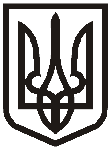 ХМЕЛЬНИЦЬКА МІСЬКА РАДАВИКОНАВЧИЙ КОМІТЕТРІШЕННЯвід ____________________№_____________Про внесення змін в рішення виконавчого комітету Хмельницької міської ради від 23.01.2020 № 54 Розглянувши подання служби у справах дітей Хмельницької міської ради, з метою організації надання адміністративних послуг через управління адміністративних послуг Хмельницької міської ради, визначення порядку та процедур їх надання, керуючись Законами України «Про місцеве самоврядування в Україні», «Про адміністративні послуги», постановою Кабінету Міністрів України від 05.04.2017 р. № 268 «Про затвердження Порядку надання статусу дитини, яка постраждала внаслідок воєнних дій та збройних конфліктів», виконавчий комітет міської радиВИРІШИВ:1. Внести зміни в додаток 42 до рішення виконавчого комітету Хмельницької міської ради від 23.01.2020 № 54 «Про затвердження інформаційних та технологічних карток адміністративних послуг, суб’єктом надання яких є виконавчий комітет Хмельницької міської ради та втрату чинності рішення виконавчого комітету Хмельницької міської ради від 27.03.2014 р. № 211», виклавши його в новій редакції (додається).2. Контроль за виконанням рішення покласти на керуючого справами виконавчого комітету Ю. Сабій.Міський голова                                                                                          Олександр СИМЧИШИНДодаток № _____до рішення виконавчого комітетуХмельницької міської радивід «___» ___________ 20___ р. № ______Інформаційна і технологічна картки адміністративної послуги «Надання статусу дитини, яка постраждала внаслідок воєнних дій та збройних конфліктів» (шифр послуги ______), відповідальним за надання якої є служба у справах дітейХмельницька міська радаУправління адміністративних послуг Хмельницької міської радиМеханізм оскарження результату надання адміністративної послуги в порядку, передбаченому чинним законодавством.Керуючий справами виконавчого комітету                                            Юлія САБІЙНачальник служби у справах дітей                                                          Світлана ДИКА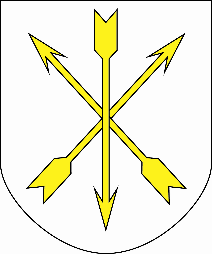 _________ІНФОРМАЦІЙНА КАРТКАНадання статусу дитини, яка постраждала внаслідок воєнних дій та збройних конфліктів1. Інформація про УАПУправління адміністративних послугХмельницької міської ради, м. Хмельницький, вул. Соборна, 16, Графік прийому: понеділок-четвер: з 08.00 до 16.00 год, п’ятниця-субота: з 08.00 до 15.00 год, тел. (0382) 76-44-42, 70-27-91, 70-27-93, факс 70-27-71ел. пошта: cnap@khm.gov.uaсайт: cnap.khm.gov.ua2. Перелік документів, спосіб подання, умови отримання послуги:Для надання статусу законний представник дитини або у разі, коли дитина переміщується без супроводження батьків або осіб, які їх замінюють, її родичі (баба, дід, прабаба, прадід, тітка, дядько, повнолітні брат або сестра), вітчим, мачуха, представник органу опіки та піклування подають до служби у справах дітей заяву про надання статусу, згоду на обробку персональних даних відповідно до Закону України «Про захист персональних даних» і засвідчені в установленому порядку копії таких документів:свідоцтва про народження дитини або іншого документа, що посвідчує особу дитини;документа, що посвідчує особу заявника;документа, що підтверджує повноваження законного представника дитини (у разі коли дитина постійно проживає/перебуває у закладі охорони здоров’я, закладі освіти або іншому дитячому закладі, - документа, що підтверджує факт перебування дитини в такому закладі) або родинні стосунки між дитиною та заявником;довідки про взяття дитини на облік як внутрішньо переміщеної особи (у разі наявності);паспорта громадянина України, виготовленого у формі книжечки (у разі наявності);паспорта громадянина України або паспорта громадянина України для виїзду за кордон у формі е-паспорта або е-паспорта для виїзду за кордон (у разі наявності);витягу з реєстру територіальної громади (у разі наявності).У разі відсутності відомостей про задеклароване/зареєстроване місце проживання/перебування дитини або документів, зазначених в абзацах другому - п’ятому пункту 6 Порядку надання статусу дитини, яка постраждала внаслідок воєнних дій та збройних конфліктів, затвердженого постановою Кабінету Міністрів України від 5 квітня 2017 р. № 268 (далі Порядок), доказами підтвердження її місця проживання/перебування на території, на якій ведуться (велися) бойові дії або тимчасово окупованій Російською Федерацією, можуть бути відомості, які містяться в Державному реєстрі речових прав на нерухоме майно, або документи про право власності батьків або дитини на рухоме чи нерухоме майно, або свідоцтво про базову загальну середню освіту, або атестат про повну загальну середню освіту, або документ про професійно-технічну освіту, або табель успішності, або учнівський квиток, або медичні документи, або свідоцтво про народження дитини.За обставин, передбачених у підпункті 1 пункту 3 Порядку, також подаються виписки з медичної картки дитини або консультаційного висновку спеціаліста, видані після медичного обстеження та лікування дитини в закладах охорони здоров’я та науково-дослідних установах, визначених МОЗ, із зазначенням діагнозу згідно з Міжнародною класифікацією хвороб та споріднених проблем здоров’я десятого перегляду, отриманих у період здійснення воєнних дій, збройних конфліктів.За обставин, передбачених у підпунктах 2-5 пункту 3  Порядку, також подаються копії:заяви про вчинення щодо дитини кримінального правопорушення або про залучення дитини до провадження як потерпілої, зареєстрованої в установленому порядку у відповідних правоохоронних органах;витягу з Єдиного реєстру досудових розслідувань про відкриття кримінального провадження (незалежно від результатів досудового розслідування) за зазначеною заявою про вчинення злочину щодо дитини в зоні воєнних дій та збройних конфліктів;висновку експерта за результатами судової експертизи (за наявності), проведеної в ході досудового розслідування в кримінальному провадженні, якою встановлено факти фізичного, сексуального насильства щодо дитини внаслідок воєнних дій та збройних конфліктів (за обставин, передбачених у підпункті 2 пункту 3 Порядку).За обставин, передбачених у підпункті 6 пункту 3 Порядку, також подаються:висновок оцінки потреб сім’ї (особи) у соціальних послугах, підготовлений центром соціальних служб для сім’ї, дітей та молоді за формою, затвердженою Мінсоцполітики. До оцінювання потреб сім’ї (особи) може бути залучений психолог/практичний психолог, психотерапевт, психіатр, що працює в іншому закладі, установі, організації. На основі висновку оцінки потреб сім’ї (особи) у соціальних послугах за згодою батьків/законних представників дитина направляється до відповідного закладу/організації для реабілітації та отримання відповідних соціальних послуг;копія посвідчення з написом «Посвідчення члена сім’ї загиблого», якщо дитина отримала статус відповідно до Порядку надання статусу особи, на яку поширюється чинність Закону України «Про статус ветеранів війни, гарантії їх соціального захисту», деяким категоріям осіб, затвердженого постановою Кабінету Міністрів України від 23 вересня 2015 р. № 740;копії свідоцтва про смерть та документа, що підтверджує загибель особи внаслідок воєнних дій та збройних конфліктів, або копія документа, що підтверджує смерть особи внаслідок поранення, контузії, каліцтва, отриманих внаслідок воєнних дій та збройних конфліктів, у разі загибелі батьків дитини або одного з них із числа цивільних осіб.Дитина, якій виповнилося 14 років, має право самостійно звернутися до служби у справах дітей та подати документи, зазначені в пункті 6 Порядку.Пакет документів подається адміністратору УАП особисто.Примітка: Для засвідчення копій документів адміністратором заявник надає оригінали документів або копії мають бути посвідчені нотаріально.3. Платність (в разі платності-розмір, порядок внесення плати, р/р)Безоплатно4. Строк надання послуги30 календарних днів з дня подання суб’єктом звернення заяви та документів, необхідних для отримання послуги5. Результат надання послугиРішення виконавчого комітету Хмельницької міської ради6. Способи отримання відповіді, результату послугиОсобисто в управлінні адміністративних послуг або засобами поштового зв’язку7. Нормативні акти, що регламентують надання послуги7.1. Закон України «Про забезпечення прав і свобод внутрішньо переміщених осіб» 7.2. Закон України «Про охорону дитинства» 7.3. Закон України «Про забезпечення організаційно-правових умов соціального захисту дітей-сиріт та дітей, позбавлених батьківського піклування»7.4. Закон України «Про внесення змін до деяких законів України щодо забезпечення безкоштовним харчуванням дітей внутрішньо переміщених осіб»7.5. Закон України «Про внесення змін до деяких законів України щодо захисту житлових прав дітей-сиріт, дітей, позбавлених батьківського піклування, та осіб з їх числа»7.6. Закон України «Про місцеве самоврядування»7.7. Закон України «Про адміністративні послуги»7.8. Закон України «Про захист персональних даних»7.9. постанова Кабінету Міністрів України від 05.04.2017 року № 268 «Про затвердження Порядку надання статусу дитини, яка постраждала внаслідок воєнних дій та збройних конфліктів»7.10. постанова Кабінету Міністрів України від 24.09.2008 року № 866 «Питання діяльності органів опіки та піклування, пов'язаної із захистом прав дитини»7.11. розпорядження Кабінету Міністрів України від 02.12.2015 року № 1275-р «Про затвердження переліку населених пунктів, на території яких здійснювалася антитерористична операція, та визнання такими, що втратили чинність, деяких розпоряджень Кабінету Міністрів України»7.12. Рішення сесії Хмельницької міської ради від 17.04.2019 р. № 22 «Про внесення змін до рішення сесії міської ради від 20.09.2017 року № 37».